ColloqueA l’occasion du bicentenaire de la naissance de l’évêque Josip Juraj Strossmayer(1815-1905)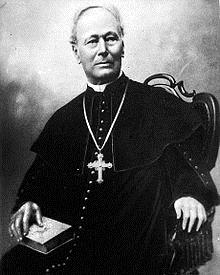 Salle des Actes – Paris SorbonneJeudi 5 novembre 2015 à partir de 10 heures(Entrée 1, rue Victor Cousin, ou 54 rue Saint-Jacques 75005 Paris)Entrée libre dans la limite des places disponibles Prière de se munir de cette invitationOrganisation:Université Paris Sorbonne, Centre d’histoire du XIXe siècle (EA 3550) Ambassade de la République de Croatie en FranceAcadémie croate des Sciences et des ArtsAllocutions d’ouverture :M. Zvonko Kusić, Président de l’Académie croate des Sciences et des ArtsM. Jacques-Olivier Boudon, directeur du Centre d’histoire du XIXe siècleS.E.M. Ivo Goldstein, Ambassadeur de Croatie en FrancePremière sectionModérateur: Jacques-Olivier BoudonM. Franjo Šanjek: L’européanisme de Josip Juraj StrossmayerM. Jacques-Olivier Boudon: L'écho de la pensée de Mgr Strossmayer en FranceM. Slavko Slišković et Madame Ana Biočić: Strossmayer et l’Union des Églises: les buts et les moyensMadame Catherine Horel: La Croatie et la Hongrie à l'époque de Strossmayer: entre compromis et oppositionDiscussion RepasDeuxième sectionModérateur: Franjo ŠanjekM. Ivo Goldstein: Les rythmes de la modernisation dans les pays croates du 19e siècle et le rôle de Josip Juraj StrossmayerM. Pero Aračić: Josip Juraj Strossmayer, promoteur des droits des femmes et leur rôle dans la sociétéM. Vlatko Marić: Josip Juraj Strossmayer et les franciscains de BosnieConclusionsM. Franjo ŠanjekM. Jacques-Olivier Boudon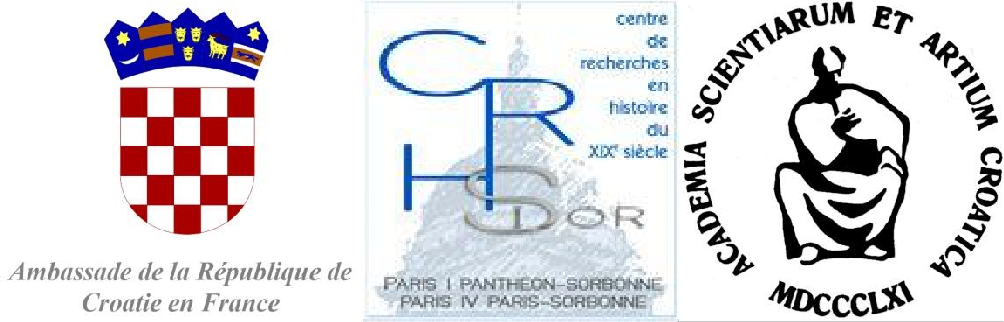 